Международный образовательно-просветительскийпортал «ФГОС онлайн»МОиН Республики Саха (Якутия)МКУ «Вилюйское улусное управление образованием»МБОУ «Борогонская СОШ им. Н.И.Афанасьева»Мнемотехника в обучениимладших школьниковРаботу выполнила: Мальцева Матрена Андреевна,учитель начальных классов                                                                   высшей категорииМБОУ «Борогонская СОШ                                                                         им. Н.И. Афанасьева»e-mail: matrandr15@yandex.ru  с. Чай, 2021Цель: ознакомление педагогов с системой методов и приемов, обеспечивающих эффективное запоминание, сохранение и воспроизведение информации - методом мнемотехники.Задачи:- дать понятие мнемотехники, раскрыть актуальность, познакомить с особенностями, принципами технологии, этапами работы с мнемотаблицами при заучивании стихотворений, рассказывании сказок, загадок, составлении рассказов;- дать рекомендации педагогам по использованию мнемотаблиц при организации работы с детьми;- дать педагогам возможность овладеть мнемотехническими приёмами.Практическая значимость: данный метод может быть интересен педагогам начальных классов в работе по развитию памяти и связной речи детей младшего школьного возраста.Педагоги от родителей часто слышат такие слова: - У нас стихи не запоминаются! - Не может быстро запомнить текст… - Путается в строчках… - Переставляет слова местами...И на помощь к нам приходит эта методика.Мнемотехника – это совокупность правил и приёмов, облегчающих процесс запоминания информации и увеличивающих объём памяти.	Давно известно: детям (да и взрослым тоже!) проще всего запомнить какую-нибудь ерунду. Желательно смешную. Но школа – дело серьезное. 	И, тем не менее, несколько поколений школьников все же придумали, как запомнить то, что сложно:Наверное, ребенок еще с детского сада знает знакомую фразу: «Каждый  Охотник  Желает  Знать  Где  Сидит Фазан», которая помогает запомнить цвета радуги.Или запоминалку по падежам: Иван Родил Девочку, Велел Тащить Пеленку.Число Пи: 3,14 – Это Я Знаю.Медиана – обезьяна, она идет по сторонам и делит стороны пополам. Пифагоровы штаны на все стороны равны.Ментальная арифметика, созданная в Японии – это та же самая Мнемотехника.Мнемотехника – это система специальных приемов, обеспечивающих эффективное запоминание, сохранение и воспроизведение информации.Мнемотехника  призвана облегчить запоминание и увеличить объем памяти, путем образования дополнительных ассоциаций.Актуальность этой методики на сегодняшний день: 1. Мнемотехника облегчает детям овладение связной речью.2. Ребёнок с опорой на образы памяти устанавливает причинно -следственные связи, делает выводы, развивая тем самым логическое мышление.3. Применение мнемотехники, использование обобщений позволяют ребёнку систематизировать свой непосредственный опыт.Мнемотехника известна с давних времён и насчитывает как минимум 2000 лет. Считается, что термин «мнемоника»  введён Пифагором Самосским в VI веке до н.э. Первый сохранившийся труд по мнемонике приписывают Цицерону. Мнемотехнику изучал, разрабатывал и преподавал Джордано Бруно. Ею интересовался Аристотель и обучал этому искусству своего ученика Александра Македонского.Феноменальной памятью, основанной на мнемотехнике, обладали Юлий Цезарь и Наполеон Бонапарт.Mnemonikon – (греч. «искусство запоминания»). Слово образовано от  имени древнегреческой богини памяти Мнемоз'ины. Первоначально мнемотехника развивалась как часть риторики (ораторского искусства) и использовалась для запоминания речей. Во время молитв Мнемозине люди просили улучшить их способность запоминать услышанное и увиденное.Задачи мнемотехники:1. Развивать умение понимать и рассказывать текст с помощью графической аналогии.2. Развивать у детей умственную активность, сообразительность, наблюдательность, умение сравнивать, выделять существенные признаки.3. Развивать у детей психические процессы: мышление, внимание, воображение, память.4. Содействовать решению изобретательских задач сказочного, игрового, экологического, этического характера.5. Обучать детей правильному звукопроизношению.6. Воспитывать у детей потребность в речевом общении для лучшей адаптации в современном обществе.Суть мнемотехники заключается в следующем: На каждое слово или словосочетание придумывается картинка, таким образом весь текст зарисовывается схематично. Глядя на эти схемы - рисунки ребёнок легко воспроизводит текстовую информацию. Схемы служат своеобразным зрительным планом для создания монологов, помогают детям выстраивать: связность, последовательность, лексико-грамматическую наполняемость рассказа. Дидактическим материалом являются мнемотаблицы.Структура мнемотехники: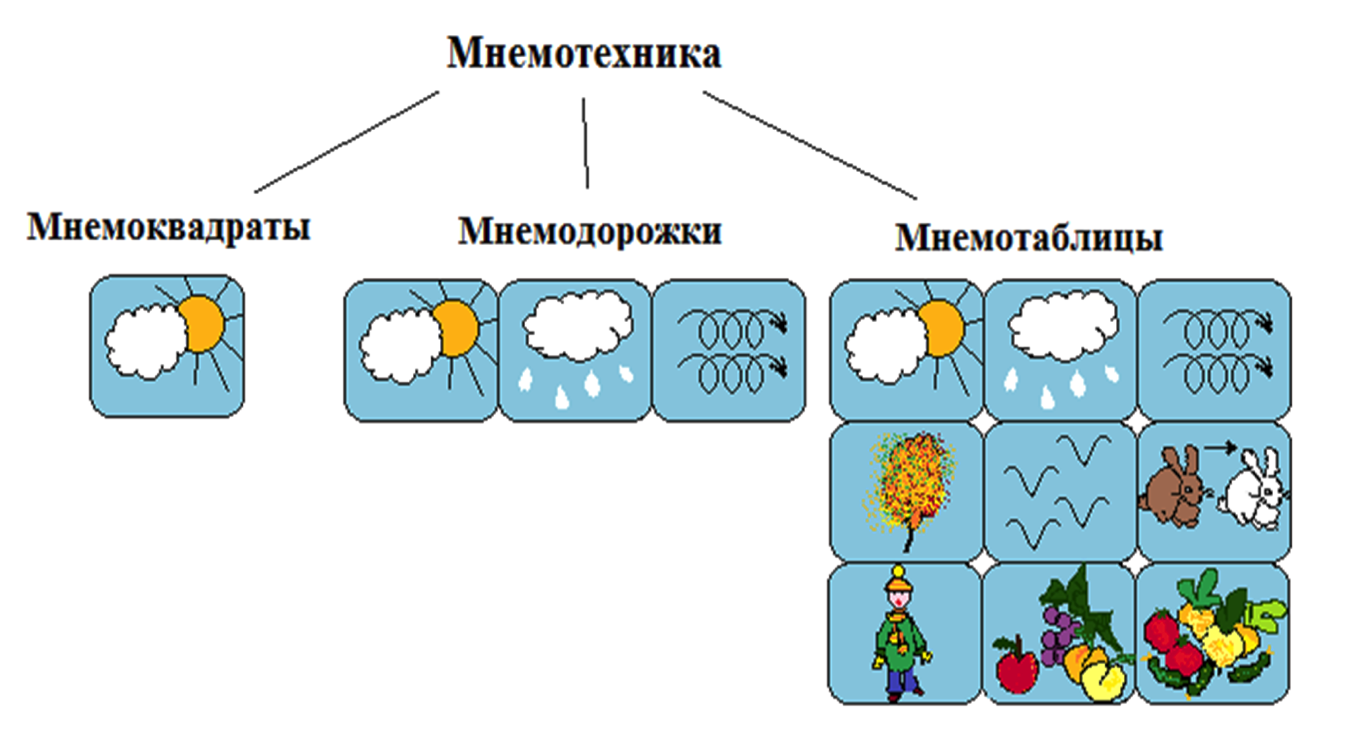 Мнемодорожки используются для составления описательного рассказа.Мнемотаблицы служат дидактическим материалом в работе по развитию связной речи детей и используются для:- обогащения словарного запаса;- обучения пересказу;- составления рассказов;- разучивания стихотворений, скороговорок, чистоговорок;- отгадывание загадок и т.д.Для детей младшего возраста (4-5 лет) необходимо давать цветные мнемотаблицы, так как в памяти у детей быстрее остаются отдельные образы.Для детей младшего школьного возраста схемы  можно рисовать в одном цвете, чтобы не привлекать внимание на яркость символических изображений.Работа с мнемотаблицей проходит в несколько этапов:1 этап. Детям показывается таблица и разбирается то, что в ней изображено (буквы, цифры, абстрактные символы, т.е. информация группируется).2 этап. Перекодирование информации, т.е. преобразование из абстрактных символов в образы, связки между картинками, образование ассоциаций.3 этап. После перекодировки идёт составление сюжета, т.е. отработка одного из методов запоминания.        В зависимости от индивидуальных и возрастных особенностей учащихся, педагог сам решает, как будет проходить работа с мнемотаблицей. Если это первая (пробная) мнемотаблица, то основную задачу берёт на себя педагог. В дальнейшем, уяснив правила работы с мнемотаблицей, дети смогут самостоятельно находить связки, группировать предметы и символы, а также составлять связный рассказ, тем самым облегчая приём запоминания.4 этап. Воспроизведение данной мнемотаблицы.На данном этапе учитель должен использовать индивидуальный подход к каждому ученику, предлагая дифференцированные задания. Можно предложить два варианта.I вариант: «Сильные» ученики самостоятельно воспроизводят мнемотаблицу на листе бумаги. Для «слабых» учеников необходимо заготовить бланк с 2-3 пустыми клетками, куда нужно вставить необходимые элементы или предложить разрезной дубликат мнемотаблицы.II вариант: Можно организовать работу по колонкам или подгруппам (в данном случае учащимся предлагается воспроизвести только 1 строчку или 1 столбик мнемотаблицы). Затем всё объединяется и анализируется. В этом варианте задача усложняется, так как теряется связка ассоциаций.В результате использования мнемотехники:- у детей увеличивается круг знаний об окружающем мире; - появляется желание пересказывать тексты, придумывать интересные истории; - появляется интерес к заучиванию стихов и потешек; - словарный запас выходит на более высокий уровень; - дети преодолевают робость, застенчивость, учатся свободно держаться перед аудиторией.ВыводОвладение приемами работы с мнемотаблицами помогает в развитии основных психических процессов - памяти, внимания, образного мышления, а так же сокращает время обучения связной речи детей  младшего школьного возраста. Мнемотехника помогает сделать процесс запоминания более простым, интересным, творческим. Работы учащихся по мнемотехнике 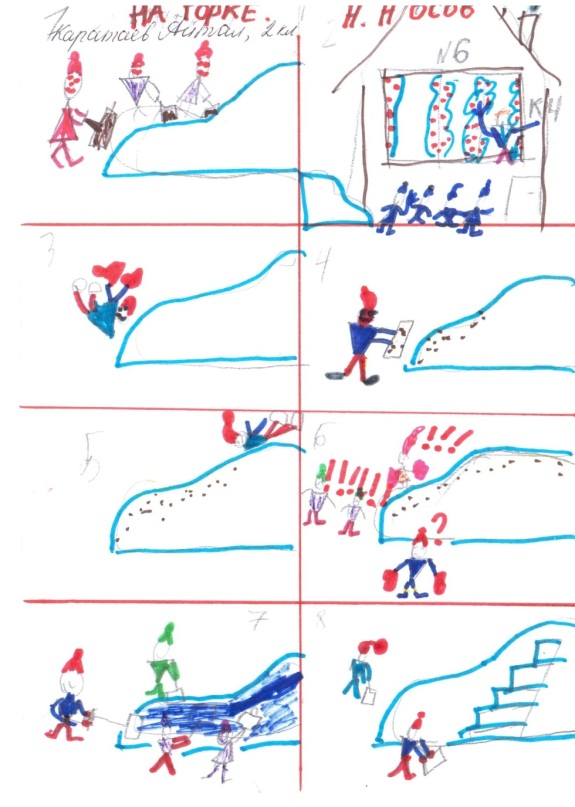 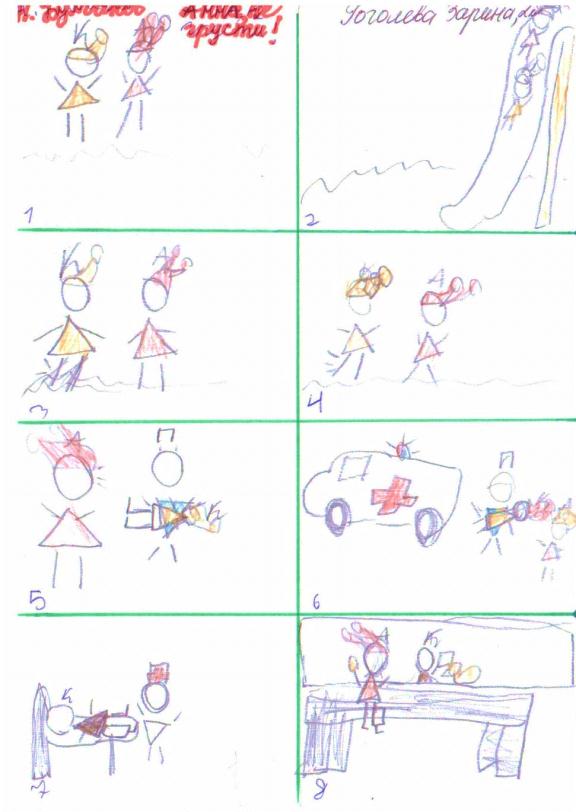 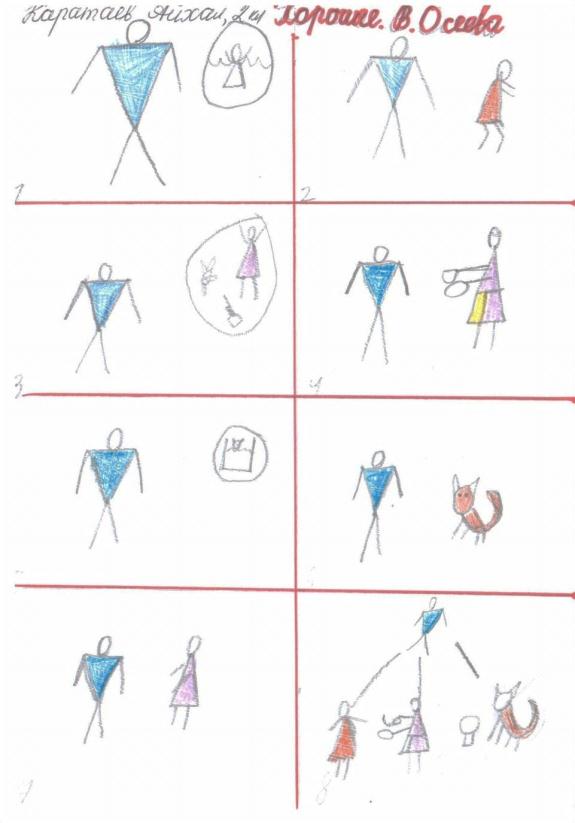 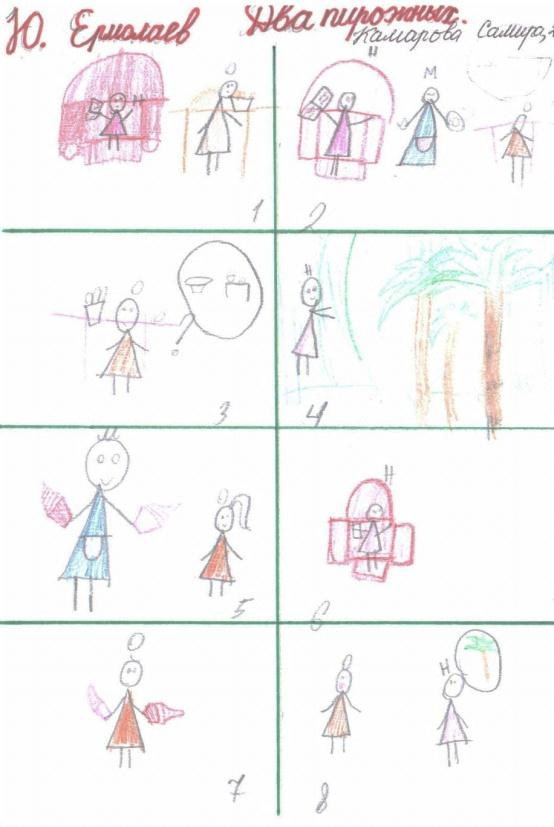 ИСПОЛЬЗОВАННАЯ ЛИТЕРАТУРА:1. Барташникова И.А., Барташников А.А. Учись играя. Игры и тесты для детей 4-7 лет. - Х.: Фолио, 1997.2. Большева Т.В. Учимся по сказке. Учебнометодическое пособие. - СПб.: Детство пресс, 2001.3. Житникова Л.М. Учите детей запоминать. М.: Просвещение, 1985.4. Светлова И.Е. Тренируем память. Учебное пособие. - М.: Эксмо, 2004.5. Синицина Е.И. Умные занятия. Серия «Через игру - к совершенству». - М.: Лист, 1998. Тихомирова Л В. Развитие познавательных способностей детей. 6. Черемошкина Л.В. Развитие памяти детей. Популярное пособие для родителей и педагогов. Ярославль: Академия развития, 1996.7. Шквыря Ж. Ю. Развиваем память. - М.: Мой мир, 2007.8. http://www.predkam.ru/